Precrtaj uži predmet.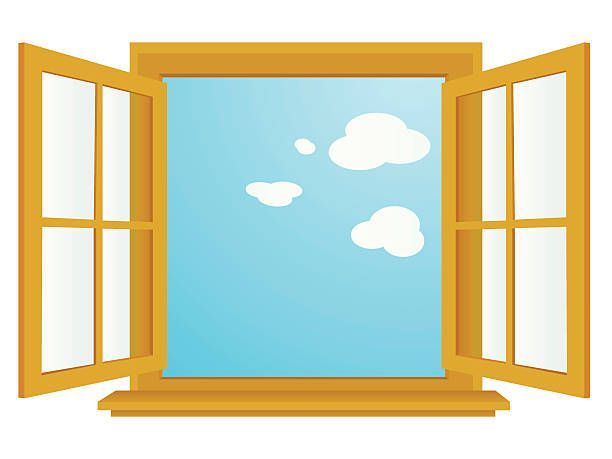 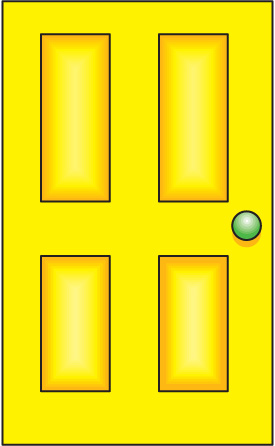 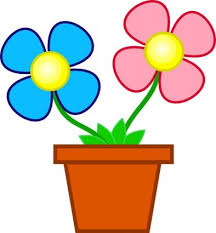 